Relative Dating PracticeName___________________________________________Order the rock layers or events in each diagram from oldest on bottom to most recent on top. 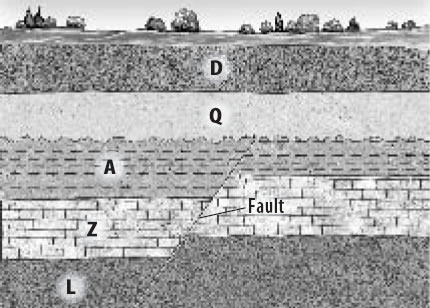 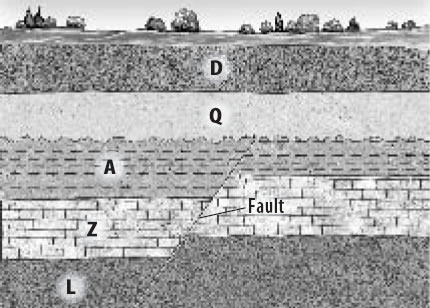 1. 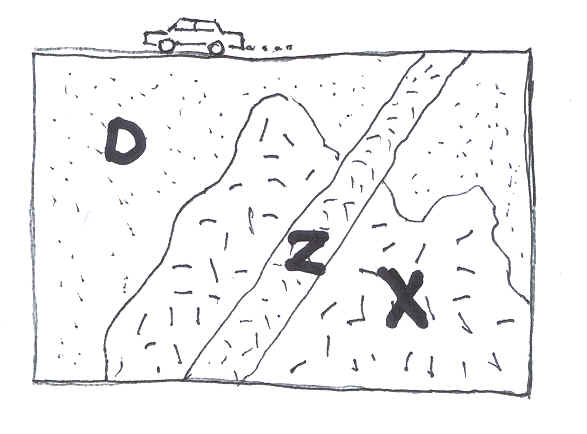 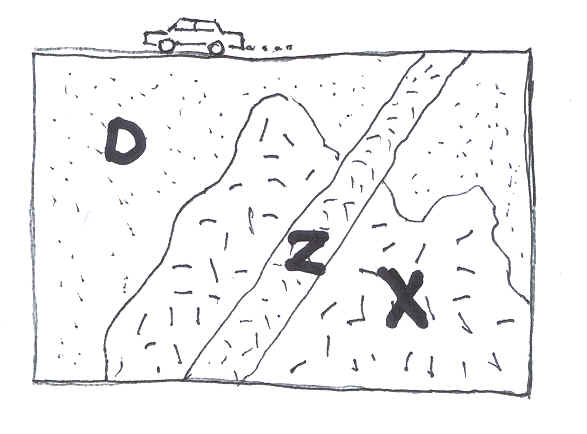 2. 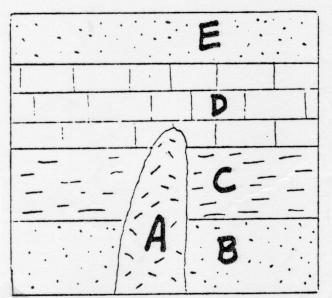 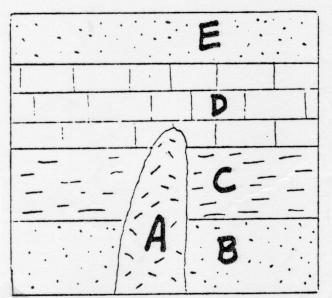 3. 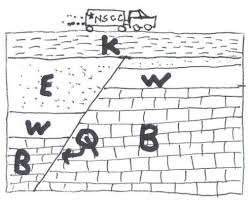 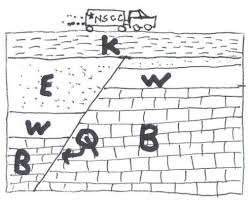 4. 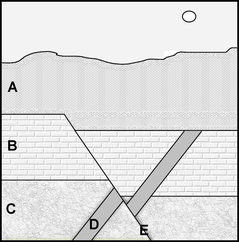 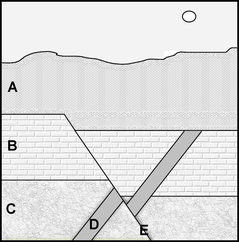 5. 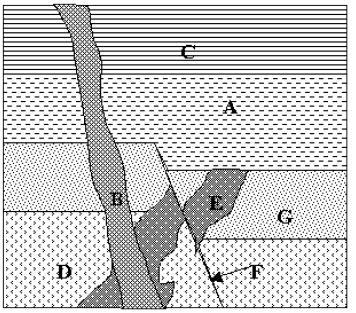 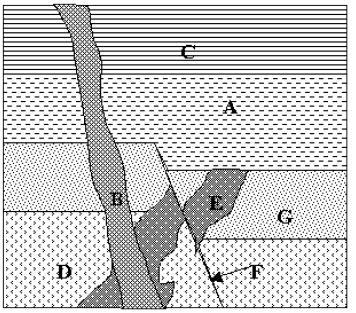 6. 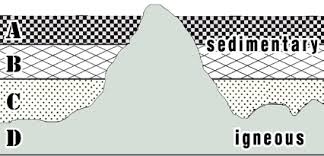 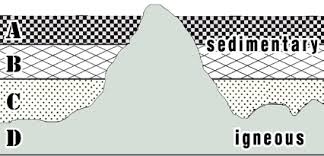 7. 8.  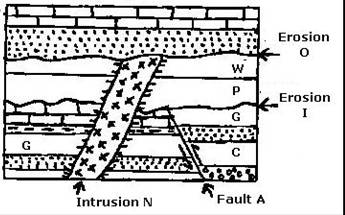 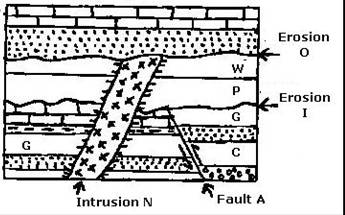 